ŽABEC IZ PAPIRJA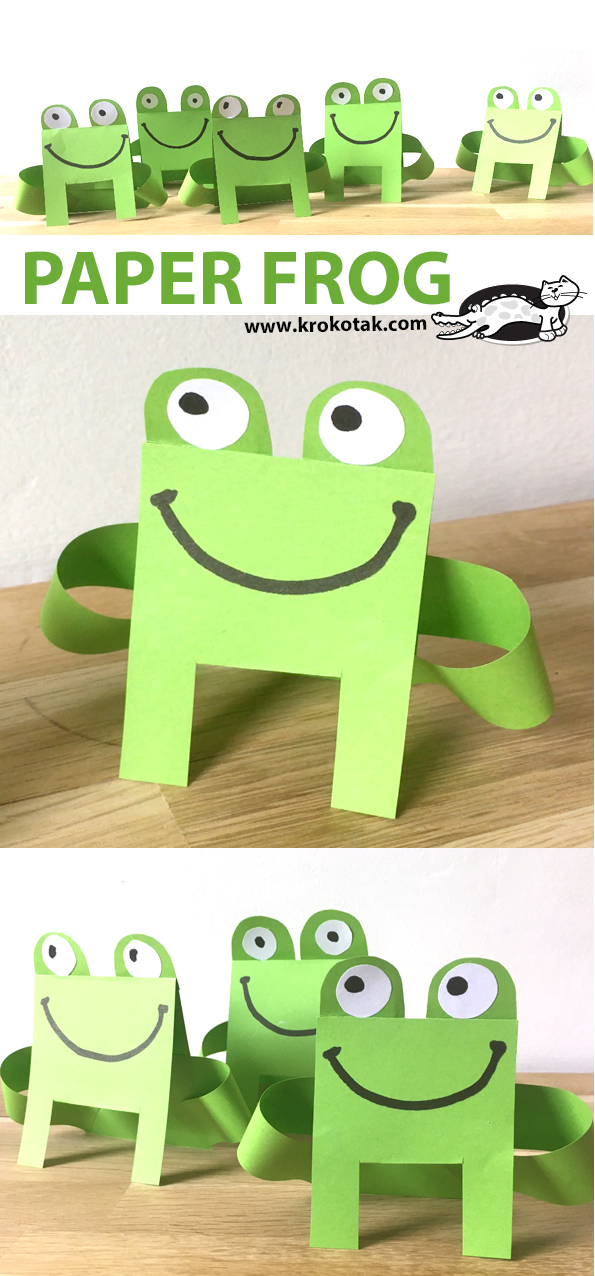 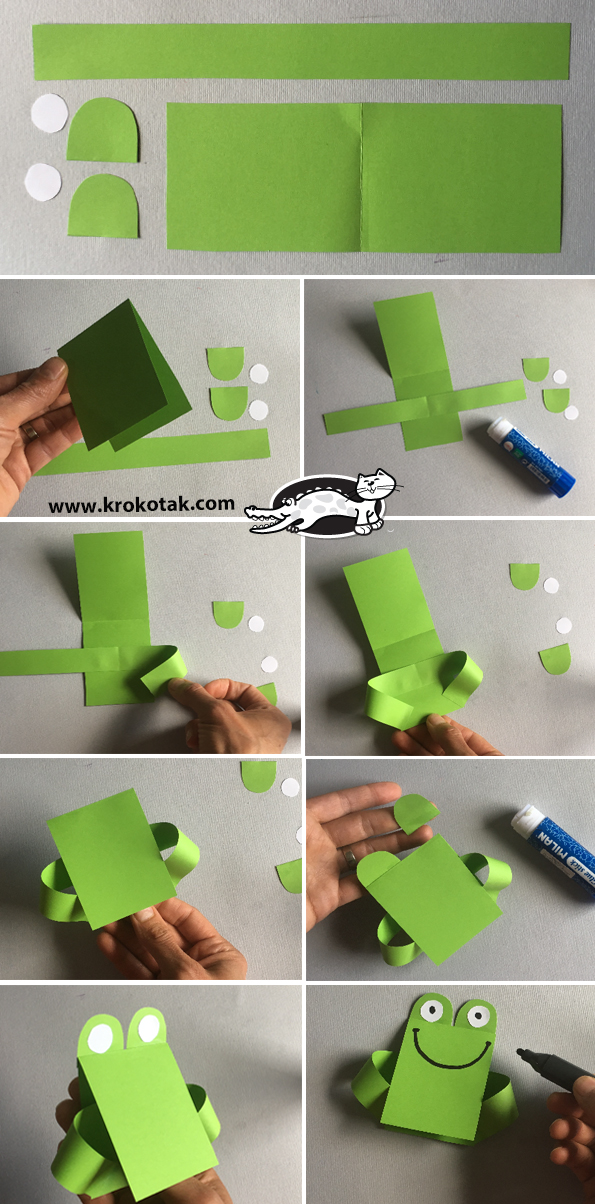 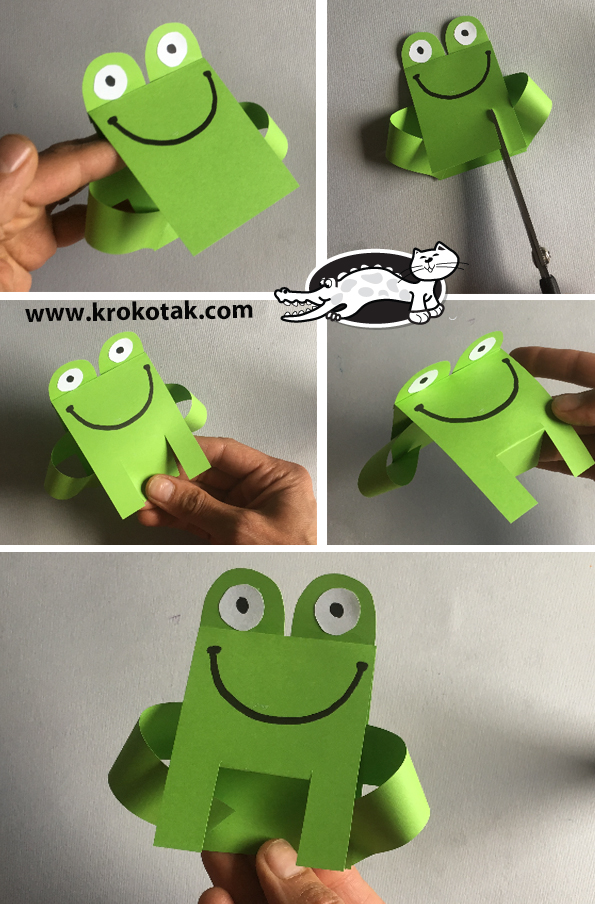 